Формирование функциональной грамотности с определением УУДРусский язык
2 класс
Тема: «Перенос слов с мягким знаком в середине слова».
Модель урокаЦель урока:-научить переносить слова с мягким знаком в середине слова;Планируемый результат:-научиться переносить слова с мягким знаком в середине слова;Задачи урока:1) ВоспитательнаяУметь построить взаимодействие  со сверстниками и учителем при общении2) РазвивающаяПостроить логическую цепь рассуждений по переносу слов с Ь в середине слова типа «пеньки» и переводить в письменную речь при помощи плана действий.3) Обучающая Уметь вносить  необходимые дополнения и коррективы в план и способ действия, в случае расхождения с эталоном при переносе слов с мягким знаком в середине слова.Тип урокаУрок  «открытия» нового знания.(По ДМО.Автор Л.Г.Петерсон)Технологическая карта1.Слово. Значение слова.2. Согласные и гласные звуки ( их различие).3. Количество гласных, количество слогов.4. Слог.5. Открытый и закрытый слог.6. Перенос слов с мягким  знаком в середине.6. ПРОВЕРКА (эталон, правило)I    этап.Мотивация (самоопределение) к учебной деятельности.Цель: создать условия для возникновения у учеников внутренней потребности включения в учебную деятельность.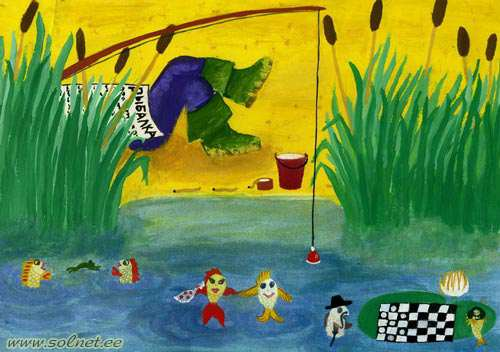 Я прошу вас по рисунку  узнать пословицу. Без труда не выловишь и рыбку из пруда.Почему на уроке вспомнили эту пословицу? (На каждом уроке мы трудимся)Объясните эту пословицу (Всякое дело требует усилий). Как это относится к вам? (Для того, чтобы достичь хороших результатов, необходимы терпение и усилия, тогда все получится).Я желаю вам, чтобы у вас сегодня на уроке все получилось. Уметь оформлять свои мысли в устной форме (Коммуникативные УУД)       Смыслообразование «для чего человеку трудиться»     ( ЛичностныеУУД)II  этап.Актуализация знаний и фиксирование индивидуального затруднения в пробном действии.Цель:  Подготовить мышление учащихся к следующим шагам учебной деятельности.Организовать  самими  уч-ся фиксирование индивидуального затруднения в пробном действии.Запись на доске:   Пеньки     деньки         - Прочтите слова.    -Определите значение этих слов.- Определите количество гласных и согласных звуков.-Определите количество слогов в данных словах.- Разделите эти слова по слогам.- Каким звуком заканчивается первый слог?-Это открытый или закрытый слог?У каждого ребенка на столе узкие полоски бумаги из тетради, на которых они должны записывать слова.Два человека работают у доски.Проверка результатов работы, сравнивание с доской.- У всех слова полностью поместились на строке? (Нет)- Как вы разделили слова? (Каждый ученик озвучивает свой вариант)Вывод: мы выполняли одинаковые задания, но получили разные результаты, так как не знаем, как переносить слова с мягким знаком в середине слова.     Уметь выбирать основания и критерии  для сравнения  (Познавательные УУД)Уметь самостоятельно делать выводы, грамотно формулировать высказывания (Познавательные УУД)Умение находить и формулировать проблему (Познавательные  УУД)III этап 
           Выявление места и причины затруднения.
 Цель: организовать анализ учащимися возникшей ситуации и на этой основе подвести их к выявлению места и причины затруднения-Так чему мы сегодня будем учиться на уроке? (переносить слова типа «пеньки» «деньки» )-Какая цель нашего урока? ( научиться переносить слова типа «пеньки» «деньки»)Уметь определять и формулировать цель на уроке с помощью учителя(Регулятивные УУД)Уметь соотнести то, что уже известно и усвоено, и то, что ещё неизвестно. (Регулятивные УУД)IV этап 
  Построение проекта выхода из затруднения.

   Цель: построить проект (алгоритм), выбрать наиболее эффективные способы решения проблемы.-Прочитайте слова.Пальто, письмо.-Какие слова непонятны? Что вы можете сказать об этих словах?( С мягким знаком в середине слова)-Какую роль выполняет мягкий знак в слове «пальто»? (Обозначает мягкость согласного)- Можно ли сказать, что согласная буква и мягкий знак после нее обозначают один мягкий согласный звук? (Да) -Какой звук?- Можно ли разделить звук? (Нет)- Сделайте вывод.(Вывод: звук мягкий согласный нельзя разделить, значит и при переносе слова нельзя отделять мягкий знак от согласной.)Работа со вторым словом «письмо» выполняется по алгоритму (ученик у доски)- А теперь давайте сравним с эталоном.(учебник, правило)Ориентироваться в своей системе знаний: отличать новое от уже известного с помощью учителя       (Познавательные УУД)  Уметь построить логическую          цепь рассуждений   (Познавательные УУД)Планировать своё действие в соответствии с поставленной задачей (Регулятивные УУД).V этапРеализация построенного проектаЦель: реализовать полученные знания в первой самостоятельной работе.Дети выполняют работу в группах со словами по алгоритму. горький, огоньки, кольцо, Повторить правила работы в группе.Говори негромко.Один говорит, другие слушают.Мнение группы представляет один человек.Проверка  самостоятельной работы.Каждый участник группы проговаривает вслух доказательство выбранного способа переноса слов   горький, огоньки, кольцо, коньки и сравнивает с эталоном (на доске)Умение договариваться, работая  в группе, выполнять правила работы в группе (Личностные УУД)Уметь проговаривать вслух доказательство, выбранного  способа   действия, уметь сравнивать с эталоном   (Познавательные УУД) Уметь оформлять свои мысли в устной форме, слушать и понимать речь других (Коммуникативные УУД)       VI этап.Первичное закрепление с проговариванием во внешней речи.Цель: организовать усвоение новых знаний при помощи  тренировочных упражнений с проговариванием во внешней речи.Работа по учебнику в парах.Фронтальная проверка выполненной работы.Вывод: мы выполняли одинаковые задания и получили одинаковые результаты, так как знаем, что делать и как делать.Уметь вносить необходимые дополнения и кррективы в план и способ действий в случае расхождения с  эталоном (Регулятивные УУД).Уметь оформлять свои мысли в устной форме, слушать и понимать речь других (Коммуникативные УУД)       Уметь проговаривать во внешней речи последовательность действий (Регулятивные УУД)ФизминуткаВыполнение упражнений необходимых для эмоционального настроя  и снятия напряжения.(Регулятивные УУД)VII этап.Самостоятельная работа с самопроверкой по эталонуЦель: организовать самопроверку детьми на основе сопоставления с эталоном своего  умения  применять новые знания.1. Самостоятельная работа по зеленой карточке, сверка по эталону оранжевая карточка.Задание: Найдите в тексте слова с мягким знаком в середине слова и разделите как для переноса.  Сравните с эталоном.Уметь планировать своё действие в соответствии с поставленной задачей (Регулятивные УУД).Уметь находить основания и критерии для классификации объектов (Познавательные УУД)Уметь определить качество и уровень усвоения материала (Регулятивные УУД)Способность к самооценке на основе критерия успешности учебной деятельности(Личностные УУД)VIII. Включение в систему знаний и повторение.Цель: выявить границы применимости нового знания ;повторить содержание изученного знания.Базовый уровень.1.Прочитайте слова, запишите их самостоятельно для  переноса.Коньки, линьки, Булька, крыльцо.Фронтальная проверка выполненной работы с опорой на эталон. Каждый ученик доказывает свой ответ.- Ребята, кто допустил ошибки? - Как ещё можно перенести слова беленький, стебельки? Почему?Повышенный уровень.2.Исправь ошибки в карточке и докажи.Фронтальная проверка выполненной работы с опорой на эталон. Каждый ученик доказывает свой ответ.- Ребята, кто допустил ошибки?-Давайте вернемся к эталону и хором проговорим.Вывод: применив новое знание, мы смогли выполнить работу правильно.Уметь оформлять свои мысли в устной форме (Коммуникативные УУД)       Уметь находить основания и критерии для классификации объектов (Познавательные УУД)Уметь проговаривать вслух доказательство, выбранного  способа   действия, уметь сравнивать с эталоном   (Познавательные УУД) IX  этап.
             Рефлексия учебной деятельностиЦель: организовать рефлексию и самооценку учениками своей учебной деятельности -Какова же цель нашего урока?-Почему мы научились?(работали  в группах, по правилу, самостоятельно)-Смогли бы мы справиться с заданиями, если бы не трудились?(Обращаемся к пословице)-Значит вы какие?(самостоятельные, целеустремленные, внимательные, дружные, трудолюбивые, ответственные)-Как мы еще с вами работали?(по плану)-Где вы можете применить полученные знания? Урок заканчивается условным звуковым сигналом.Уметь определять и формулировать цель на уроке с помощью учителя(Регулятивные УУД)Способность к самооценке на основе критерия успешности учебной деятельности (Личностные УУД